Name: ____________________________________Science Teacher: ________________________ 	Period Science: ____________Math Teacher:      ________________________	 Period Math:     ____________International Baccalaureate- Middle Years Programme- Year 3Are you a Scientist?  Prove it!!  Bridge BuildingHow do we use science to gather and analyze data to influence the safe development of bridges?By the end of this unit, I will be able to:Collect data from an experimentCreate clear, understandable graphsFollow safety proceduresWork well in groupsUse materials appropriately and wiselyIB Learner Profile Focus: _______________________________  Why do you think this is important in this unit? __________________________________________________________________________________________________________________________________________________________________________________________________Activities in ScienceApproaches to LearningHow do I learn best? How do I know? How do I communicate my understanding?Students will be developing the following approaches to learning:Communication skillsResearch skillsThinking skillsSocial skillsReflection:  How did I do?Unit ReflectionIn IB, it is very important to reflect on what we have learned.  In this section, we are going to record our rubric score and reflect on what we have learned.  A good reflection has three parts: what did you learn?  What were you surprised by?  What would you do differently next time?What did I learn about the relationship between Math and Science? ___________________________________________________________________________________________________________________________________________________________________________________________________________________________________________________________________________________________________What were you surprised by? ___________________________________________________________________________________________________________________________________________________________________________________________________________________________________________________________________________________________________What would you do differently next time? ___________________________________________________________________________________________________________________________________________________________________________________________________________________________________________________________________________________________________Are you a Scientist? Prove it! “Bridge” Building Build-a-Lab Science Criterion B-Inquiring and DesigningYou will be assessed on the following criteria: Criterion B- Inquiring and Designing: (max 8)			Your Level:  Students should be able to:Describe a problem or question to be tested by a scientific investigationOutline a testable hypothesis and explain it using scientific reasoningDescribe how to manipulate variables, and describe how data will be collectedDesign scientific investigationsTo obtain the highest level for each of the following criteria you will need to do the following:Are you a Scientist? Prove it! “Bridge” BuildingPhoto “graph”- Every Picture Tells a StoryScience Criterion C-Processing and EvaluatingYou will be assessed on the following criteria: Criterion C- Processing and Evaluating: (max 8)			Your Level:  Students should be able to:Present collected and transformed dataInterpret data and describe results using scientific reasoningDiscuss the validity of a hypothesis based on the outcome of the scientific investigationDiscuss the validity of the methodDescribe improvements or extensions to the methodTo obtain the highest level for each of the following criteria you will need to do the following:Are you a Scientist? Prove it! “Bridge” BuildingWhen Math and Science CoincideInterdisciplinary Criterion B-SynthesizingYou will be assessed on the following criteria: Interdisciplinary Criterion B-  Synthesizing: (max 8)			Your Level:  Students should be able to:Synthesize disciplinary knowledge to demonstrate interdisciplinary understanding.  Are you a Scientist? Prove it! “Bridge” BuildingWhen Math and Science CoincideInterdisciplinary Criterion C-CommunicatingYou will be assessed on the following criteria: Interdisciplinary Criterion C- Communicating: (max 8)			Your Level:  Students should be able to:Use appropriate strategies to communicate interdisciplinary understanding effectivelyDocument sources using recognized conventionsAre you a Scientist? Prove it! “Bridge” BuildingWhen Math and Science CoincideInterdisciplinary Criterion D-ReflectingYou will be assessed on the following criteria: Interdisciplinary Criterion D- Reflecting: (max 8)			Your Level:  Students should be able to:Reflect on the development of their own interdisciplinary understanding Evaluate the benefits and limitations of disciplinary and interdisciplinary knowledge and ways of knowing in specific situations.Are you a Scientist?  Prove it!! Bridge BuildingInquiry Skill(s):	Problem (the thing you want to know)Research (information about the problem. What do you already know?)Hypothesis (an educated guess that can be tested)Experiment (Design or conduct an experiment to test the hypothesis)Observations (Data collected during an experiment)Conclusion (Determine if the hypothesis is supported by the data)Communicate (Present your results to others)Background information:A team of engineers have inquired about if the strength of a beam of a bridge is related to its thickness.  They also want to know how length and strength of a bridge are related.  Investigation One:Within your lab group, do some research on beam bridge design focusing on length and strength.  Record your findings below.  Based on your investigations on page 7 complete STEP 1 below:Step 1 – Problem/QuestionWhat question does your team have and want to solve about the bridge’s length and strength?  Once your team has developed a testable question see me for approval.________________________________________________________________________________________________________________________________________________________________________________________________________________________________________________Step 2 – Research (See page 7 and refer to the questions you answered about beam bridges). Step 3 - HypothesisThis is a possible answer to the team question. Your hypothesis must be an If, then, statement and include the word because which is the explanation as to why you believe your hypothesis to be correct.________________________________________________________________________________________________________________________________________________________________________________________________________________________________________________Step 4 - ExperimentHow will the hypothesis be tested?  This includes the materials and step by step procedures detailing how the experiment will be conducted.Plan: In the section below make a work flow plan for your group.  This must include each partner’s role in your investigation and contribution.  A timeline must be developed of when each person is going to complete their part.  Partner 1:  Name: _____________________________________________Role: ___________________________________________________________________________Contribution and timeline of contribution (dates): ________________________________________________________________________________________________________________________________________________________________Partner 2:  Name: _____________________________________________Role: ___________________________________________________________________________Contribution and timeline of contribution (dates): ________________________________________________________________________________________________________________________________________________________________Partner 3:  Name: _____________________________________________Role: ___________________________________________________________________________Contribution and timeline of contribution (dates): ________________________________________________________________________________________________________________________________________________________________Partner 4:  Name: _____________________________________________Role: ___________________________________________________________________________Contribution and timeline of contribution (dates): ________________________________________________________________________________________________________________________________________________________________Materials:_______________________________________________________________________________________________________________________________________________________________________________________________________________________________________________________________________________________________________________________________________________________________________________________________________________________________________________________________________________________________________________________________________________________________________________________________________________________________________________________________________Procedures:________________________________________________________________________________________________________________________________________________________________________________________________________________________________________________________________________________________________________________________________________________________________________________________________________________________________________________________________________________________________________________________________________________________________________________________________________________________________________________________________________________________________________________________________________________________________________________________________________________________________________________________________________________________________________________________________________________________________________________________________________________________________________________________________________________ If more space is needed, please attach a regular sheet of note book paper to this packet.  Approval of materials and procedures are required before conducting your experiment.   ___________													Teacher initialsVariablesWhat is the independent variable in your experiment?________________________________________________________________________________________________________________________________________________________________________________What is the dependent variable(s) in your experiment?________________________________________________________________________________________________________________________________________________________________________________What are the constants in your experiment?________________________________________________________________________________________________________________________________________________________________________________Step 5 – Observations (Collect Data)What observations will you make?  What data will you collect? Now create a data table (graph/chart) on which to collect data._______________________________________________________________________________________________________________________________________________________________________________________________________________________________________________________________________________________________________________________________________________________________________________________________________________________________________________________________________________________________________________________________________________________________________________________________________________________________________Remember that your graph must have a title, the axes must be labeled and units in (SI) must be used in the axes as well!  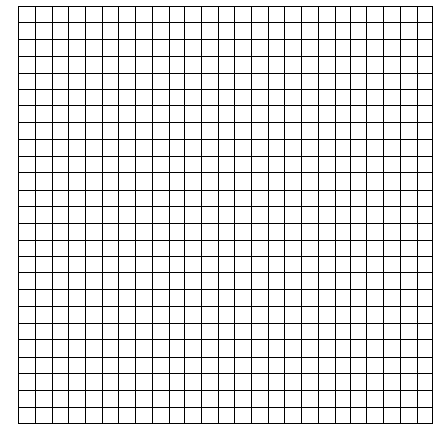 Step 6 – Draw a ConclusionSummarize, using words and numbers, what you learned in this experiment. Does the evidence, your data, support the original hypothesis?  Why or why not?________________________________________________________________________________________________________________________________________________________________________________________________________________________________________________________________________________________________________________________________________________________________________________________________________________________________________________________________________________________________________________________________________________________________________________________________________________________________________________________________________________________________________________________________________________________________________________________________________________________________________________________________________________________________________________Step – 7 Communicate ResultsBased on your results write a catchy newspaper headline that communicates these findings to students here at SMS._______________________________________________________________________________________________________________________________________________________________________________________________________________________________________________________________________________________________________________________________________________________________________________________________________________________________________________________________________________________________________________________________________________________________________________________________________________________________________________________________________________________________________________________________________________________________________________________________________________________________________________________________________________________________________________________________________________________________________________________________Investigation Two:Step 1 – Problem/QuestionWhat question does your team have and want to solve about the bridge’s length and strength?  Once your team has developed a testable question see me for approval.________________________________________________________________________________________________________________________________________________________________________________________________________________________________________________Step 2 – Research (See page 1 and refer to the questions you answered about beam bridges). Step 3 - HypothesisThis is a possible answer to the team question. Your hypothesis must be an If, then, statement and include the word because which is the explanation as to why you believe your hypothesis to be correct.________________________________________________________________________________________________________________________________________________________________________________________________________________________________________________Step 4 - ExperimentHow will the hypothesis be tested?  This includes the materials and step by step procedures detailing how the experiment will be conducted.Materials:_______________________________________________________________________________________________________________________________________________________________________________________________________________________________________________________________________________________________________________________________________________________________________________________________________________________________________________________________________________________________________________________________________________________________________________________________________________________________________________________________________Procedures:________________________________________________________________________________________________________________________________________________________________________________________________________________________________________________________________________________________________________________________________________________________________________________________________________________________________________________________________________________________________________________________________________________________________________________________________________________________________________________________________________________________________________________________________________________________________________________________________________________________________If more space is needed, please attach a regular sheet of note book paper to this packet.  Approval of materials and procedures are required before conducting your experiment.   ____________													Teacher initialsVariablesWhat is the independent variable in your experiment?________________________________________________________________________________________________________________________________________________________________________________What is the dependent variable(s) in your experiment?________________________________________________________________________________________________________________________________________________________________________________What are the constants in your experiment?________________________________________________________________________________________________________________________________________________________________________________Step 5 – Observations (Collect Data)What observations will you make?  What data will you collect? Now create a data table (graph/chart) on which to collect data._______________________________________________________________________________________________________________________________________________________________________________________________________________________________________________________________________________________________________________________________________________________________________________________________________________________________________________________________________________________________________________________________________________________________________________________________________________________________________Remember that your graph must have a title, the axes must be labeled and units in (SI) must be used in the axes as well!  Step 6 – Draw a ConclusionSummarize, using words and numbers, what you learned in this experiment. Does the evidence, your data, support the original hypothesis?  Why or why not?________________________________________________________________________________________________________________________________________________________________________________________________________________________________________________________________________________________________________________________________________________________________________________________________________________________________________________________________________________________________________________________________________________________________________________________________________________________________________________________________________________________________________________________________________________________________________________________________________________________________________________________________________________________________________________Step – 7 Communicate ResultsBased on your results write a catchy newspaper headline that communicates these findings to students here at SMS._______________________________________________________________________________________________________________________________________________________________________________________________________________________________________________________________________________________________________________________________________________________________________________________________________________________________________________________________________________________________________________________________________________________________________________________________________________________________________________________________________________________________________________________________________________________________________________________________________________________________________________________________________________________________________________________________________________________________________________________________Reflection journalDate:  _____________What did I do today?  ______________________________________________________________________________________________________________________________________________What did I learn today? ____________________________________________________________________________________________________________________________________________What do I need to have clarified during the next class?  ________________________________________________________________________________________________________________________________________________________________________________________________Date:  _____________What did I do today?  ______________________________________________________________________________________________________________________________________________What did I learn today? ____________________________________________________________________________________________________________________________________________What do I need to have clarified during the next class?  ________________________________________________________________________________________________________________________________________________________________________________________________Date:  _____________What did I do today?  ______________________________________________________________________________________________________________________________________________What did I learn today? ____________________________________________________________________________________________________________________________________________What do I need to have clarified during the next class?  ________________________________________________________________________________________________________________________________________________________________________________________________Date:  _____________What did I do today?  ______________________________________________________________________________________________________________________________________________What did I learn today? ____________________________________________________________________________________________________________________________________________What do I need to have clarified during the next class?  ________________________________________________________________________________________________________________________________________________________________________________________________Date:  _____________What did I do today?  ______________________________________________________________________________________________________________________________________________What did I learn today? ____________________________________________________________________________________________________________________________________________What do I need to have clarified during the next class?  ________________________________________________________________________________________________________________________________________________________________________________________________Date:  _____________What did I do today?  ______________________________________________________________________________________________________________________________________________What did I learn today? ____________________________________________________________________________________________________________________________________________What do I need to have clarified during the next class?  ________________________________________________________________________________________________________________________________________________________________________________________________Date:  _____________What did I do today?  ______________________________________________________________________________________________________________________________________________What did I learn today? ____________________________________________________________________________________________________________________________________________What do I need to have clarified during the next class?  ________________________________________________________________________________________________________________________________________________________________________________________________Date:  _____________What did I do today?  ______________________________________________________________________________________________________________________________________________What did I learn today? ____________________________________________________________________________________________________________________________________________What do I need to have clarified during the next class?  ________________________________________________________________________________________________________________________________________________________________________________________________Date:  _____________What did I do today?  ______________________________________________________________________________________________________________________________________________What did I learn today? ____________________________________________________________________________________________________________________________________________What do I need to have clarified during the next class?  ________________________________________________________________________________________________________________________________________________________________________________________________Date:  _____________What did I do today?  ______________________________________________________________________________________________________________________________________________What did I learn today? ____________________________________________________________________________________________________________________________________________What do I need to have clarified during the next class?  ________________________________________________________________________________________________________________________________________________________________________________________________Date:  _____________What did I do today?  ______________________________________________________________________________________________________________________________________________What did I learn today? ____________________________________________________________________________________________________________________________________________What do I need to have clarified during the next class?  ________________________________________________________________________________________________________________________________________________________________________________________________Date:  _____________What did I do today?  ______________________________________________________________________________________________________________________________________________What did I learn today? ____________________________________________________________________________________________________________________________________________What do I need to have clarified during the next class?  ________________________________________________________________________________________________________________________________________________________________________________________________	ActivityDescriptionIB CriterionBuild-A-LabStudents will design a lab using a question, hypothesis and good scientific reasoning.  They will manipulate variables accordingly and describe how data will be collected in an inquiry fashion.  Criterion B- Inquiring and DesigningPhoto “Graph”Students will collect, present and analyze data from an experimentCriterion C- Processing and Evaluating“Bridging” Math and ScienceStudents will build bridges showing integration of both Math and Science disciplinary knowledgeInterdisciplinary Criterion B-Synthesizing“Bridging” Math and ScienceStudents will use appropriate strategies to communicate in Math and Science vocabulary and document their sources correctlyInterdisciplinary Criterion C-Communicating“Bridging” Math and ScienceStudents will reflect on their disciplinary and interdisciplinary understandingInterdisciplinary Criterion D- ReflectingActivityRubric ScoreBuild-A-Lab-Criterion BPhoto “Graph”- Criterion C“Bridging” Math and Science- Criterion B“Bridging” Math and Science- Criterion C“Bridging” Math and Science- Criterion DName:Period:Date: Criterion B- Inquiring and DesigningLevelDescriptorsTask Specific ClarificationsShaker GradeCriterion B- Inquiring and Designing0The student does not reach a standard identified by any of the descriptors below.The student doesn’t recognize the scientific method and how to implement it to investigate the problem or question.  The student doesn’t use scientific equipment appropriately or safely.  Variables are unclear or absent and are not consistent with the investigation.  50%Criterion B- Inquiring and Designing1-2The student is able to:State a problem or question to be tested by a scientific investigation, with limited successState a testable hypothesisState the variablesDesign a method, with limited successThe student is able to:State a problem/question that is inappropriate for the investigation and/or is not clearState a hypothesis which may or may not answer the problem/question of the investigationIncorporate variables are stated but not intentionally declared.Write procedures that are written but not explicit, lab safety not employed, doesn’t work well in a group, with redirection more than 3 x’s60-69%Criterion B- Inquiring and Designing3-4The student is able to:State a problem or question to be tested by a scientific investigationOutline a testable hypothesis using scientific reasoningOutline how to manipulate the variables, and state how relevant data will be collectedDesign a safe method in which he or she selects materials and equipmentThe student is able to:State a  problem/question that is appropriate for the investigation but isn’t clearState a hypothesis which answers the problem/question of the investigationIncorporate variables that are outlined and state how data will be collectedDesign procedures that are safe and materials and equipment  used are selected, works well in a group part time, needs to be redirected 2x’s70-79%Criterion B- Inquiring and Designing5-6The student is able to:Outline a problem or question to be tested by a scientific investigationOutline and explain a testable hypothesis using scientific reasoningOutline how to manipulate the variables, and outline how sufficient, relevant data will be collectedDesign a complete and safe method in which he or she selects appropriate materials and equipmentThe student is able to:Outline an appropriate problem/question to be tested in their designed investigationOutline and explain a testable hypothesis using scientific reasoningOutline how to manipulate variables and outline how sufficient, relevant data will be collectedDesign a completed and safe method to employ the investigation selecting and using appropriate materials and equipment, works well in a group, must be redirected 1x80-89%Criterion B- Inquiring and Designing7-8The student is able to:Describe a problem or question to be tested by a scientific investigationOutline and explain a testable hypothesis using correct scientific reasoningDescribe how to manipulate the variables, and describe how sufficient, relevant data will be collectedDesign a logical, complete and safe method in which her or she selects appropriate materials and equipmentThe student is able to:Describe a problem or question to be tested by a scientific investigationOutline and explain a testable hypothesis that uses correct scientific reasoning, the data supports the hypothesisDescribe how to manipulate variable and describes how sufficient, relevant claims can be made by the investigationDesign a logical, complete and safe method in which they select appropriate materials and equipment and are always safe in the lab, works well in a group and never needs to be redirected90-100%Name:Period:Date: Criterion C- Processing and EvaluatingLevelDescriptorsTask Specific ClarificationsShaker GradeCriterion C- Processing and Evaluating0The student does not reach a standard indentified by any of the descriptors below.The student doesn’t use data to inform an investigations conclusion.  The hypothesis and method of this investigation are not valid and do not line up with the question/problem.  The procedures do not delineate how to reach an appropriate conclusion to the problem50%Criterion C- Processing and Evaluating1-2The student is able to:Collect and present data in numerical and/or visual formsAccurately interpret dataState the validity of a hypothesis with limited reference to a scientific investigationState the validity of the method with limited reference to a scientific investigationState limited improvement or extensions to the methodThe student is able to:Collect and present data in a graph but graph is missing one or more of the following: title, label of axes and unit of measureInterpret data correctly Propose a hypothesis but it isn’t necessarily connected to the investigation, variables and proceduresState a procedure for their  investigation but it doesn’t fit the investigationState claims/conclusions about the investigation but they don’t necessarily match the investigation60-69%Criterion C- Processing and Evaluating3-4The student is able to:Correctly collect and present data in numerical and/or visual formsAccurately interpret data and describe resultsState the validity of a hypothesis based on the outcome of a scientific investigationState the validity of the method based on the outcome of a scientific investigationState improvements or extensions to the method that would benefit the scientific investigationThe student is able to:Correctly collect and present data in a graph with a correct title, label of axes and unit of measureAccurately interpret the data and describe resultsState a valid hypothesis that fits the investigationState a valid procedure that fits the investigationState improvements or extensions of their investigation70-79%Criterion C- Processing and Evaluating5-6The student is able to:Correctly collect, organize and present data in numerical and/or visual formsAccurately interpret data and describe results using scientific reasoningOutline the validity of a hypothesis based on the outcome of a scientific investigationOutline the validity of the method based on the outcome of a scientific investigationOutline improvements or extensions to the method that would benefit the scientific investigationThe student is able to:Correctly collect, organize and present data in a graph with most of the elements Accurately interpret data and describe results using valid scientific reasoningOutline the validity of a hypothesis based on the outcome of the investigationOutline the validity of the procedures based on the outcome of the investigationOutline improvements or extensions of their investigation 80-89%Criterion C- Processing and Evaluating7-8The student is able to:Correctly collect, organize, transform and present data in a numerical and/or visual formAccurately interpret data and describe results using correct scientific reasoningDiscuss the validity of a hypothesis based on the outcome of a scientific investigationDescribe improvements or extensions to the method that would benefit the scientific investigationThe student is able to:Correctly collect, organize, transform and present data in a graph will all the elementsAccurately interpret and describe results using correct reasoningDiscuss the validity of a hypothesis based on the outcome of the investigationDescribe improvements or extensions of the procedures that would benefit the investigation further90-100%Name:Period:Date: Criterion B- Synthesizing  LevelDescriptorsTask Specific ClarificationsShaker GradeCriterion B- Synthesizing  0The student does not reach a standard identified by any of the descriptors below.The student doesn’t recognize the contribution of each discipline in relation to each other.  Ultimately the student can apply science and math knowledge to real life concepts.  50%Criterion B- Synthesizing  1-2The student:Suggests few or superficial connections between disciplinesThe student:Demonstrates very little scientific knowledge and how it correlates with math60-69%Criterion B- Synthesizing  3-4The student:Describes basic connections between disciplinesThe student:Describes basic scientific knowledge and how it correlates with math70-79%Criterion B- Synthesizing  5-6The student:Synthesizes disciplinary knowledge to demonstrate interdisciplinary understandingThe student is able to:Demonstrates a good understanding of scientific knowledge and how it correlates with math80-89%Criterion B- Synthesizing  7-8The student:Synthesizes disciplinary knowledge to demonstrate consistent and thorough interdisciplinary understanding.The student is able to:Demonstrates deep scientific knowledge and how it correlates with math and science.90-100%Name:Period:Date: Criterion C- Communicating   LevelDescriptorsTask Specific ClarificationsShaker GradeCriterion C- Communicating   0The student does not reach a standard identified by any of the descriptors below.The student doesn’t recognize the contribution of each discipline in relation to each other.  Ultimately the student can apply science and math knowledge to real life concepts.  50%Criterion C- Communicating   1-2The student:Communicates interdisciplinary understanding with little structure, clarity or coherence.Document sources using recognized conventions.The student:Communicates very little understanding of correlation between science and math with limited clarity and coherenceIdentifies sources but does not list all sources and/or does not use proper (MLA) format and/or is missing source.  60-69%Criterion C- Communicating   3-4The student:Communicates interdisciplinary understanding with some clarity and coherenceLists sources.The student:Communicates understanding of correlation between science and math with some clarity and coherenceIdentifies sources but does not use proper (MLA) format.  70-79%Criterion C- Communicating   5-6The student:Communicates interdisciplinary understanding that is generally organized, clear and coherent, beginning to use selected forms or media effectively.Documents relevant sources using a recognized convention. The student is able to:Uses appropriate forms or media to clearly communicate a good understanding of the correlation between science and math.Documents teacher-chosen sources but does not accurately cite (MLA) or list all sources.80-89%Criterion C- Communicating   7-8The student:Communicates interdisciplinary understanding that is consistently well-structured, clear, and coherent, using selected forms or media effectively.Consistently documents well-chosen sources using a recognized convention. The student is able to:Communicates a clear understanding of both math and science concepts through their data tables and graphs, which have correct labels and spacing on both axes, titles, and units.  Consistently documents and lists teacher-chosen sources appropriately using MLA format.90-100%Name:Period:Date: Criterion D- Reflecting  LevelDescriptorsTask Specific ClarificationsShaker GradeCriterion D- Reflecting  0The student does not reach a standard identified by any of the descriptors below.The student doesn’t recognize the contribution of each discipline in relation to each other.  Ultimately the student can apply science and math knowledge to real life concepts.  50%Criterion D- Reflecting  1-2The student:Reflects on himself/herself as a disciplinary and interdisciplinary learner in a limited wayOutlines the contribution of selected discipline in a limited wayThe student:Vague reflection on his/her science and math learningDoes not communicate pros and cons of linking math and science knowledge in bridge building explicitly60-69%Criterion D- Reflecting  3-4The student:Reflects on himself/herself as a disciplinary and interdisciplinary learnerStates some limitations or benefits of disciplinary and interdisciplinary knowledge in specific situations.The student:Reflects on his / her science and math learningCommunicates some pros and cons of linking math and science knowledge in bridge building70-79%Criterion D- Reflecting  5-6The student:Consistently reflects on himself/herself as a disciplinary and interdisciplinary learnerDescribes some benefits and limitations of disciplinary and interdisciplinaryknowledge in specific situations.The student is able to:Routinely reflects on math and science learning.Is able to communicate some of the pros and cons of linking math and science knowledge in bridge building.80-89%Criterion D- Reflecting  7-8The student:Consistently reflects with sophistication on himself/herself as a disciplinary and interdisciplinary learner.Explains the limitations and benefits of disciplinary and interdisciplinary knowledge in specific situations. The student is able to:Genuinely reflects on the relationship between math and science learning.Communicates pros and cons of linking math and science knowledge in bridge building.  90-100%Name:Period:Date:TrialThicknessBreaking Weight112131AvgTrialThicknessBreaking Weight122232AvgTrialThicknessBreaking Weight132333AvgTrialThicknessBreaking Weight142434AvgTrialThicknessBreaking Weight152535AvgTrialLengthBreaking Weight110cm23AvgTrialLengthBreaking Weight115cm23AvgTrialLengthBreaking Weight120cm23AvgTrialLengthBreaking Weight122cm23AvgTrialLengthBreaking Weight128cm23Avg